MISA CON NIÑOS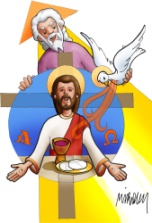 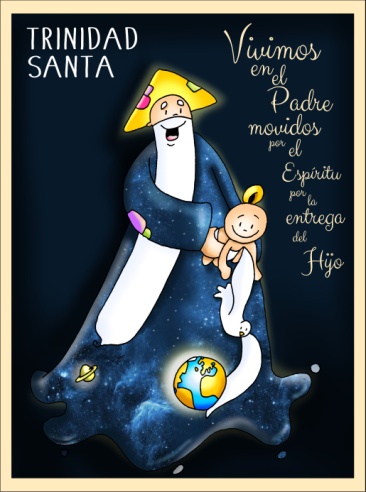 16 de junio del 2019Domingo de la STÍMA. TRINIDAD-CJuan 16, 12-15: “Lo que tiene el Padre es mío; el Espíritu tomará de lo mío y os lo anunciará”.1. ACOGIDA-Hermanos y hermanas: En la familia de sangre recordamos y celebramos aquellas fechas de relieve destacado: el santo, el cumpleaños, el aniversario de la boda o de la muerte de un familiar, y cualquier acontecimiento relevante. En la familia cristiana, la Iglesia, a lo largo del año, los domingos vamos recordando y celebrando las fiestas de los santos, de la Virgen, del Señor. Hoy, como culmen de todas ellas, celebramos la fiesta de la Santísima Trinidad, que es la fiesta de Dios que es Padre, Hijo y Espíritu Santo. Es la fiesta de del Dios cercano, amigo y compañero. (Salimos con un cartel con un dibujo de la Stma. Trinidad).-En el día de la Stma. Trinidad comenzamos la Eucaristía “En el nombre del Padre y del Hijo y del Espíritu Santo”.... (Hoy conviene hacerlo sonriendo, con cara de amigo, porque es  un saludo al Dios amigo y porque vamos hacer todo en su Nombre y así el nos dará fortaleza, y porque lo que vamos a hacer es algo diferente, sagrado…) Que la gracia de nuestro Señor Jesucristo, el amor del Padre y la comunión del Espíritu Santo, esté con vosotros.2. RITO PENITENCIALS/ A Dios, que es Padre Creador, Hijo Redentor y Espíritu Santo Santificador, le pedimos perdone nuestros pecados:-A ti Jesús, que con tu vida y palabra nos das a conocer al Padre, nuestro Creador: Señor, ten piedad.-A ti Jesús, que con tu Encarnación y Pasión, nos has mostrado tu inmenso amor redentor, te rogamos: Cristo, ten piedad.-A ti Jesús, que para animar y fortalecer nuestra vida y la de tu Iglesia, nos comunicas el Espíritu Santo: Señor, ten piedad.3. MONICIÓN A LAS LECTURAS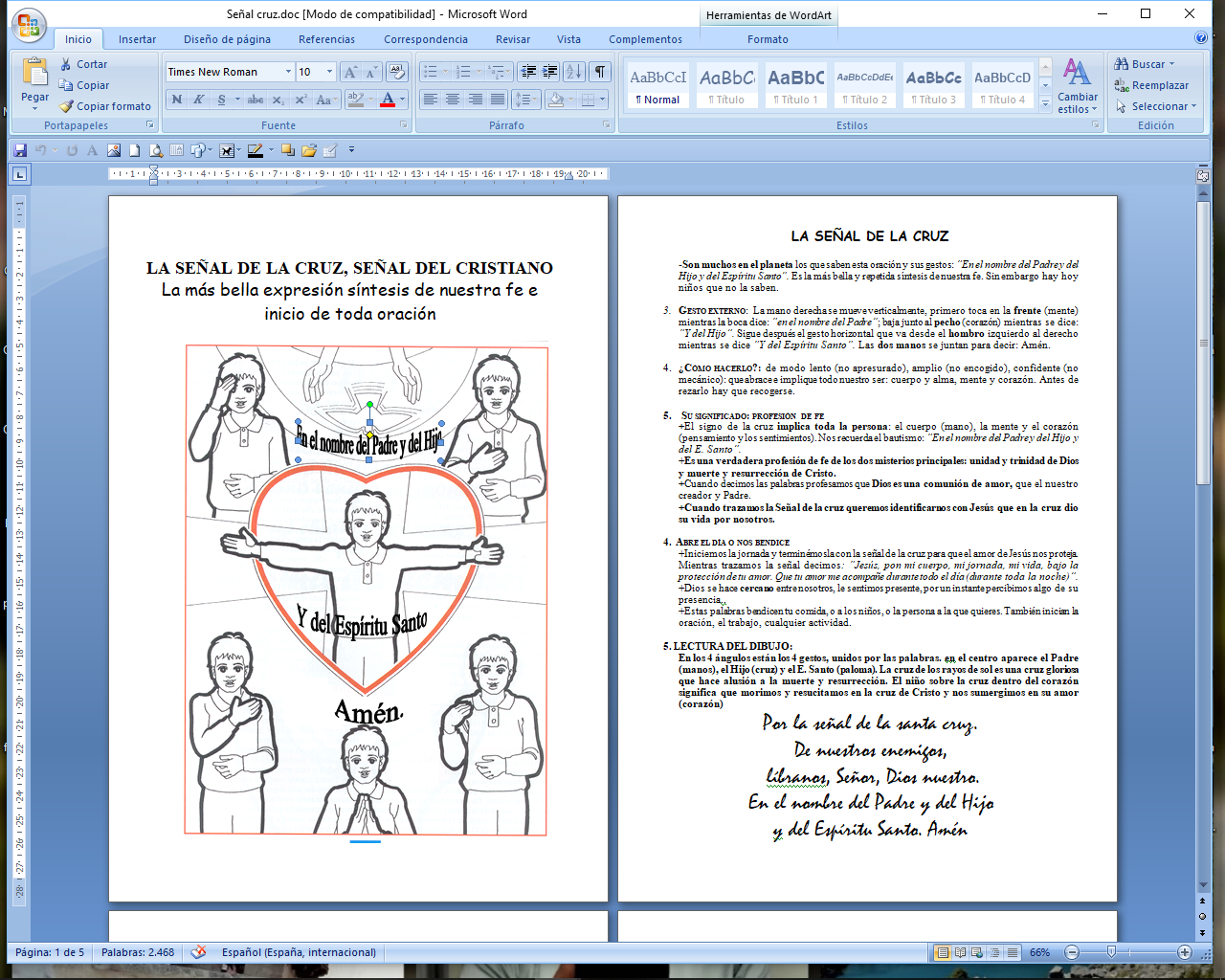 Escuchamos ahora, como cada domingo, las lecturas de la Biblia. Hoy nos hablarán de la obra salvadora de dios, iniciada en el pueblo de Israel y que alcanza su plenitud con la venida de Jesucristo y el don del Espíritu.4. PETICIONES Porque somos hijos, Dios ha enviado a nuestros corazones al Espíritu de Jesús, por eso nos atrevemos a llamarle Padre y a presentarle confiados nuestras peticiones diciendo: -Escúchanos, Dios Amor.1. Que la Iglesia sea una comunidad en la que se vive la fraternidad, la participación, la corresponsabilidad. Oremos. 2. Que celebremos a la Santísima Trinidad como la fiesta de un Dios cercano, que nos ama y que va con nosotros. Oremos.3. Que los cristianos nos parezcamos a Dios Trinidad, es decir con una relación de comunidad, de familia, de amor. Oremos. 4. Que los que están solos, sin nadie en el mundo, sientan el amor de Dios, su protección y amor. Oremos.5. Que los cristianos sigamos el camino que nos ofrece Jesús en su evangelio salvador. Oremos.6. Que la fuerza del Espíritu nos ilumine y nos empuje a dar testimonio de nuestra fe a pesar de las dificultades. Oremos. 7. Hoy pedimos por las 9000 comunidades de vida contemplativa que hay en España, por las personas que dedican su vida a rezar por los demás desde el silencio, la adoración a Dios y el trabajo. Oremos.8. Por los niños que estos días hacen su primera comunión, por los que terminan el curso escolar, por sus maestros y profesores. Oremos.Padre, tú eres Trinidad, eres amor. Por JNS.5. OFRENDAS SPINNER (Juguete): Dios es un misterio que no podemos entender nunca porque supera nuestras capacidades. Hoy queremos Señor, adorarte, decirte que creemos en ti y que sabemos que tú nunca nos fallas.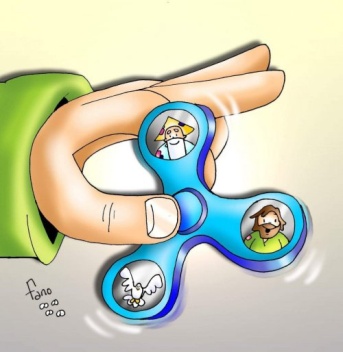 DIBUJO DE UNA FAMILIA: Tú, Dios Trinidad, eres tres y eres uno, eres ejemplo de unidad, de familia, de amor, de comunidad. Queremos los que somos hijos tuyos que nuestra vida sea entrega a los hermanos, unión, fraternidad, como tú Dios Padre, Hijo y Espíritu Santo.PERGAMINO DE UNA ORACIÓN (En el nombre del Padre o Gloria al Padre): Queremos orarte con sentido, amarte con todo el corazón y ser testigos del amor, que tú Dios, nos tienes. Así ayudaremos también a nuestros amigos a creer en ti.PAN Y VINO: Con el pan y el vino te ofrecemos nuestra vida, nuestras tareas y trabajos, para que tú, nuestro Dios nos bendigas y protejas.6. VIDEOS de TRINIDAD (Juan 16, 12-15)-La Stma. Trinidad, canto explicativo: https://www.youtube.com/watch?v=W37el6YuzSs-La Stma. Trinidad con muñecos: http://www.youtube.com/watch?v=o5ImM_UDNDY-Jn 16,12-15, película con comentario:  https://www.youtube.com/watch?v=9s732RNLL4Y-Jn 16,12-15, película: http://youtu.be/5RLBr_UBXaI-Jn 16,12-15, película: https://www.youtube.com/watch?v=ML3YItGUdSA-Jn 16,12-15, película: https://www.youtube.com/watch?v=wB624pkslZQ-Jn 16,12-15, comentario para jóvenes: https://www.youtube.com/watch?v=lbNXDLBJmNc-Un cuento de tres hermanos y la muerte: http://youtu.be/QtUypCvPhuM-El árbol solitario, cuento para hablar de la TRINIDAD http://youtu.be/sFQlt2fRJW0-Me glorificará, Canto del Evangelio: https://www.youtube.com/watch?v=eEWcPSxInic-Aleluya (Stma. Trinidad), canto, Javier Brú: https://www.youtube.com/watch?v=yqQs8xse8KE-A la de tres, VD 2010, reflexión: https://www.youtube.com/watch?v=C6oLPIGvMsY-Ser guiados, VD 2013, reflexión: http://youtu.be/u5A7TtxEzqI-Personas que inspiran, VD 2016, reflexión: https://www.youtube.com/watch?v=RvKVt1fQ5Gs-Lo más importante, VD 2019, reflexión: https://www.youtube.com/watch?v=gtjQGwom9G8-Lecturas en Lenguaje Signos:  https://www.youtube.com/watch?v=CLR96-GtW4g7. SUGERENCIAS: -Hoy se podría resaltar el Credo o cantarlo.-Tener un recuerdo especial de gratitud por tener tantas personas en España, más de 9000 que dedican su vida en los monasterios a la oración por nosotros… Ellos admiran la sabiduría de Dios (1ª lectura).-En este día debemos resaltar las oraciones trinitarias: “Por la señal” o “Señal de la cruz. Expliquemos bien su sentido. Al hacer la señal de la cruz con nuestra mano, desde la frente hasta el pecho y desde el hombro izquierdo hasta el derecho, consagramos nuestra persona expresando el deseo de acoger a Dios Trinidad en nosotros. Con el deseo de que los pensamientos que elabora nuestra mente, las palabras que pronuncia nuestra boca, los sentimientos y deseos que nacen de nuestro  corazón, las obras de nuestras manos, sean los de un hombre o mujer que viva "en el nombre del Padre, del Hijo y del Espíritu Santo".También el “Gloria al Padre”.-En el día de la Stma. Trinidad comenzamos la Eucaristía “En el nombre del Padre y del Hijo y del Espíritu Santo”.... (Hoy conviene hacerlo sonriendo, con cara de amigo, porque es  un saludo al Dios amigo y porque vamos hacer todo en su Nombre y así el nos dará fortaleza, y porque lo que vamos a hacer es algo diferente, sagrado…)-Recuerda que Dios tiene cara de Padre; mira ahora a tu corazón y dile “Papá”. Dios tiene cara de Hijo, que nos hace hijos de Dios y nos lleva de su mano; dile: “Jesús, Hermano, compañero y amigo, tú me llevas de tu mano”. Dios tiene cara de Espíritu; mira a tu interior y dí: “Dios Espíritu y amor, •dulce huésped del alma•, sáname”…-Hablad también de ese Dios que os quiere, un Dios cercano, sed testigos de su amor para que otros se animen a creer. El teólogo Buber afirma que nuestra sociedad desarrollada “sufre un eclipse de Dios”.  Y es que se habla poco de Dios.-Al hablar de Dios se podría resaltar la oración del Padre nuestro, la oración por excelencia. Podríamos escribir esta oración desordenadamente en un rollo o panel con  todas las palabras revueltas. Cada palabra (o cada dos palabras) de esta oración estará en una hoja suelta pero los niños deben  ordenarla tal como es la oración. Al estar la oración ordenada la rezarán juntos, Es importante que no sepan qué oración es de antemano para que les cueste un poco, ya que aunque para un adulto sea fácil, para los niños es un juego de memoria e imaginación. Se puede hacer en la ambientación de la eucaristía o antes del Padre Nuestro. 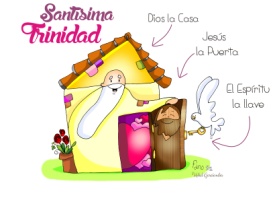 